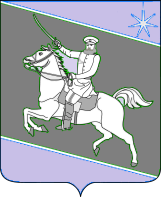 АДМИНИСТРАЦИЯ СКОБЕЛЕВСКОГО СЕЛЬСКОГО ПОСЕЛЕНИЯ ГУЛЬКЕВИЧСКОГО РАЙОНАПОСТАНОВЛЕНИЕот_______________                                                                                         №_____ст-ца СкобелевскаяО внесении изменения в постановление администрации Скобелевского сельского поселения Гулькевичского района от 17 февраля 2014 г. № 11 «Об утверждении порядка работы с обращениями граждан в администрации Скобелевского сельского поселения Гулькевичского района»В соответствии с федеральными законами от 22 декабря 2020 г. № 439-ФЗ «О порядке формирования Совета Федерации Федерального Собрания Российской Федерации» и от 22 декабря 2020 г. № 440-ФЗ «О внесении изменений в Федеральный закон «О статусе члена Совета Федерации и статусе депутата Государственной Думы Федерального Собрания Российской Федерации», в целях приведения нормативных правовых актов администрации Скобелевского сельского поселения Гулькевичского района в соответствие с действующим законодательством, руководствуясь статьей 58 устава Скобелевского сельского поселения Гулькевичского района,                                п о с т а н о в л я ю: 1. Внести в приложение к постановлению администрации Скобелевского сельского поселения Гулькевичского района от 17 февраля 2014 г. № 11 «Об утверждении порядка работы с обращениями граждан в администрации Скобелевского сельского поселения Гулькевичского района» изменение, заменив в подпункте 3.8.6 пункта 3.8 раздела 3 «Контроль за рассмотрением обращений» слова «от членов Совета Федерации» словами «от сенаторов Российской Федерации». 2. Ведущему специалисту администрации Скобелевского сельского поселения Гулькевичского района М.А. Гавришовой обнародовать настоящее постановление в специально установленных местах для обнародования муниципальных правовых актов органов местного самоуправления Скобелевского сельского поселения Гулькевичского района, определенных распоряжением администрации Скобелевского сельского поселения Гулькевичского района от 6 ноября 2013 года № 34-р «Об утверждении бланка об обнародовании и места для обнародования муниципальных правовых актов органов местного самоуправления Скобелевского сельского поселения Гулькевичского района» и разместить на сайте Скобелевского сельского поселения Гулькевичского района в информационно-телекоммуникационной сета «Интернет».3. Контроль за выполнением настоящего постановления оставляю за собой.4. Постановление вступает в силу после его официального обнародования.Глава Скобелевского сельского поселения                                  Гулькевичского района                                                                    Ю.А. ВелькерЛИСТ СОГЛАСОВАНИЯО внесении изменения в постановление администрации Скобелевского сельского поселения Гулькевичского района от 17 февраля 2014 г. № 11 «Об утверждении порядка работы с обращениями граждан в администрации Скобелевского сельского поселения Гулькевичского района»Проект подготовлен и внесен:Ведущим специалистом администрацииСкобелевского сельского поселенияГулькевичского района     			                                      М.А. ГавришоваПроект согласован:			Специалист 1 категории администрацииСкобелевского сельского поселенияГулькевичского района			                                            О.С. Путивильская